Ежедневный гидрологический бюллетеньСведения о состоянии водных объектов Восточно-Казахстанской и Абайской области, по данным гидрологического мониторинга на государственной сети наблюдений по состоянию на 8 час. 22 апреля 2024 годаОЯ: На территории Восточно-Казахстанской области на предстоящие сутки повышением температурного фона продолжится интенсивное снеготаяние, ожидается формирование талового и склонового стоков, подъемы уровней воды на реках, при этом возможны разливы и подтопления.Данные ГЭС Директор                   		                                                            Л. БолатқанСоставил (а): Асқарова І.А.Тел.: 8 7232 76 79 05	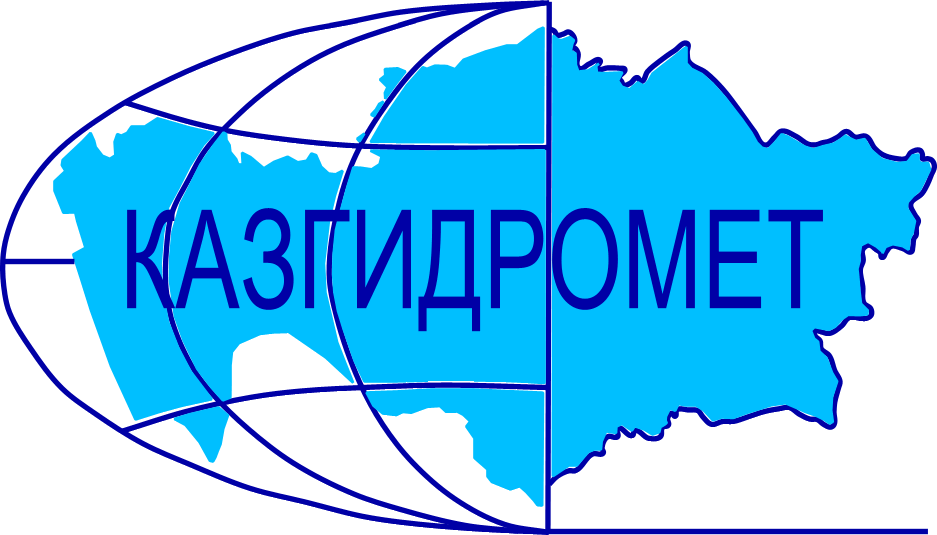 Филиал Республиканского государственного предприятия на праве хозяйственного ведения "Казгидромет" Министерства экологии и природных ресурсов РК по Восточно-Казахстанской и Абайской областямФилиал Республиканского государственного предприятия на праве хозяйственного ведения "Казгидромет" Министерства экологии и природных ресурсов РК по Восточно-Казахстанской и Абайской областямг. Усть-Каменогорск   ул. Потанина, 12г. Усть-Каменогорск   ул. Потанина, 12Тел. 76 79 05, 70 14 40Название гидрологического постаКритический уровеньводы смУровень воды смИзменение уровня воды за сутки ±смРасход воды, м³/сек Ледовая обстановка и толщина льда смр. Кара Ертис - с. Боран52535814592р. Ертис - с. Абылайкит300205-10р. Ертис - с. Уварова307-8р. Ертис - с. Баженово5490р. Ертис - г. Семей450407-2р. Ертис - с. Семиярка55033853420р. Бас Теректы - с. Мойылды167633.7р. Калжыр - с. Калжыр505749.8р. Кандысу - с. Сарыолен78-27.93р. Богаз - с. Кызыл Кесик22902.26р. Каргыба - с. Есим3630р. Улкен Бокен - с. Джумба3631376.1р. Кайынды - с. Миролюбовка226-3р. Куршим - с. Маралды3096155р. Куршим - с. Вознесенка3102842363р. Нарын - с. Кокбастау4635380.5р. Нарын - с. Улкен Нарын231874.3р. Буктырма - с. Берель29099351.4Остаточные заберегир. Буктырма - с. Барлык250(300з)12314233Остаточные заберегир. Буктырма - с. Лесная Пристань530489-81100р. Хамир - с. Малеевск228-7153р. Акберел (Aкбулкак) – с. Берел261219.5Остаточные заберегир. Аксу - с. Аксу135-374.2р. Урыль - с. Урыль15002.58р. Черновая - с. Черновое (Аккайнар)53313.46р. Левая Березовка - с. Средигорное200132-28.34р. Тургысын - с. Кутиха1531152р. Березовка - с. Соловьево194-118.9р. Сибе - с. Алгабас1671р. Абылайкит - с. Самсоновка420373-259.6р. Тайынты – с. Асубулак331533.9р. Смолянка - с. Северное8002.30р. Шаровка - с. Шаровка208-3р. Ульби - г. Риддер333-2р. Ульби - с. Ульби Перевалочная380284-13517р. Киши Ульби - с. Горная Ульбинка380318-8р. Дресвянка - с. Отрадное66-44.41р. Улан - с. Герасимовка440368-47.80р. Глубочанка - с. Белокаменка334268-92.59р. Красноярка - с. Предгорное350251-513.7р. Оба - с. Каракожа273-7594р. Оба - с. Верхуба450329-9р. Оба - г. Шемонаиха430335-31190р. Малая Убинка - с. Быструха573-1р. Жартас - с. Гагарино15400.41р. Кызылсу - с. Шалабай219-48.46р. Шар - аул Кентарлау490420-770.9р. Шар – г. Чарск3150вдхр. Буктырма - п. Тугыл4384Волнениевдхр. Буктырма - с. Аксуат4326Волнениевдхр. Буктырма - с. Куйган4468Волнение, нагон воды вдхр. Буктырма - с. Хайрузовка4396Лед относит от берегавдхр. Буктырма - с. Заводинка4437Волнение, нагон водывдхр. Буктырма - с. Селезневка4359Лед относит от берега, волнениевдхр. Буктырма - г. Серебрянск4304р. Аягоз - с. Тарбагатай117-27.46р. Аягоз - г. Аягоз254-3р. Уржар - с. Казымбет 141023.6р. Емель - п. Кызылту 187428.8Название ГЭСНормальный подпорный уровеньНормальный подпорный уровеньУровеньводы, м БСОбъем,км3Сброс,м3/сФактический приток, м3/сПримечаниеНазвание ГЭСУровеньводы, м БСОбъем,км3Уровеньводы, м БСОбъем,км3Сброс,м3/сФактический приток, м3/сПримечаниеБ ГЭС (сброс среднее суточный)394.8449.62391.3732.4714012420данные Б ГЭС за 2023 год389.5825.030347У-КА ГЭС (08:00 ч.)327.840.66327.210.633500Шульбинская ГЭС (08:00 ч.)240.02.39237.151.74332501710Ульби+Оба